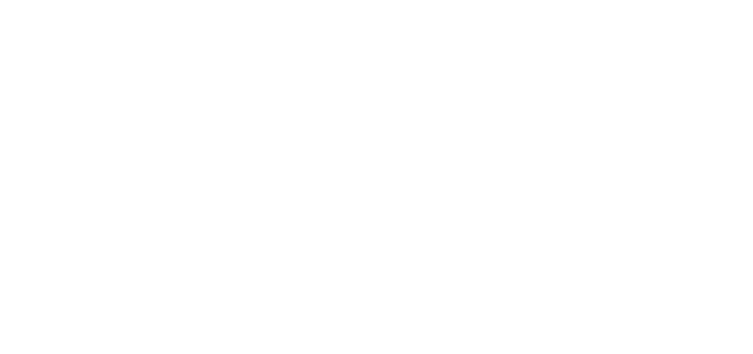 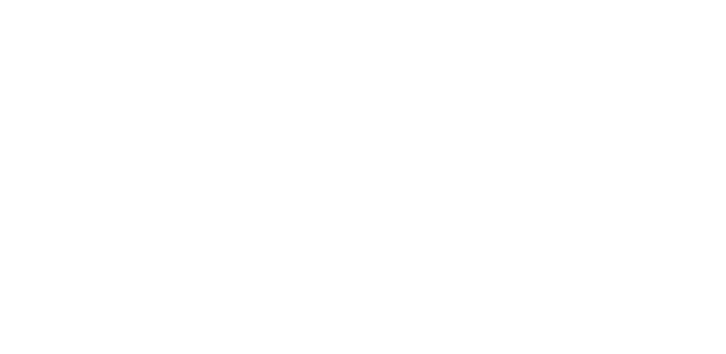 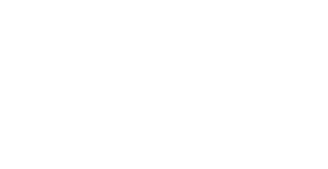 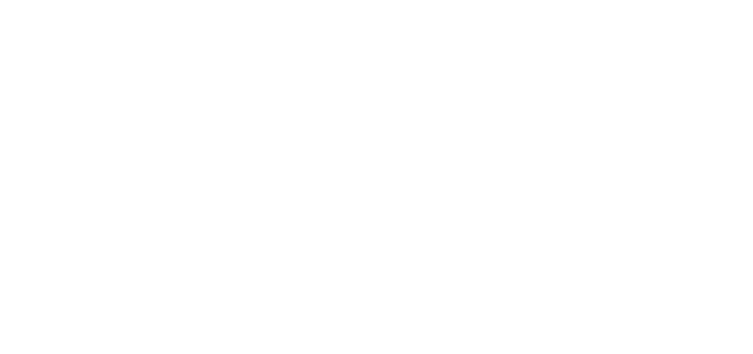 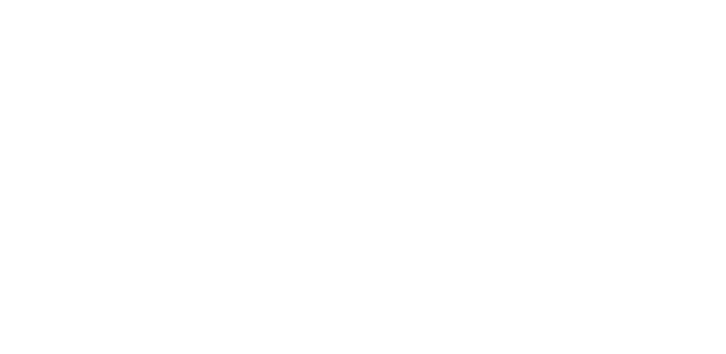 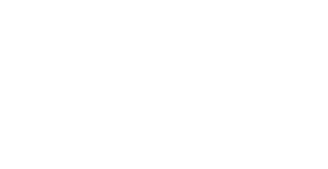 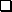 Name (ggfs. anonymisiert)Name (ggfs. anonymisiert)Tutor/in neu? Veranstaltung Hospitiert von Wochentag Datum [   ] Raum Von Bis Studenten Blatt NachbesprechungsterminBesprochen NachbesprechungsterminBesprochen : : 1. Tutor/in drückt sich sprachlich prägnant aus. Trifft zu	Trifft eher zu	Trifft eher nicht zu	Trifft nicht zu	Nicht beurteilbar 				Tutor/in drückt sich klar und unmissverständlich aus.		•Unterbrechung des Unterrichtsflusses durch irrelevante Tutor/in verwendet angemessene Aussprache, Rhetorik	Kommentare. und Diktion.	•Dysfunktionales Abschweifen, Verzetteln. Marotten, Manierismen, Sprechverzögerungen („ähm“). Unsicherheits- und Vagheitsausdrücke („sozusagen“, „irgendwie“, ...). Inkorrekte oder unsichere Grammatik und Lexik. Weitere Beobachtungen: 	 	 2. Stoff wird strukturiert. Trifft zu	Trifft eher zu	Trifft eher nicht zu	Trifft nicht zu	Nicht beurteilbar 				 Es gibt eine Vorschau, einen Überblick. 	 	 Zwischendurch werden Strukturierungshilfen, Merksätze gegeben. Abschließend gibt es einen Rückblick, eine Zusammenfassung. Weitere Beobachtungen: 	 	 3. Schwerpunkte des Lernens werden ausdrücklich thematisiert. Trifft zu	Trifft eher zu	Trifft eher nicht zu	Trifft nicht zu	Nicht beurteilbar 				 Die Ziele des Tutoriums werden thematisiert. 	 	 Während des Tutoriums gibt es Zeit für Restrukturierungen, Rekapitulation der Ziele. Die Studierenden formulieren selbst, was sie lernen sollten. Die Erwartungen an die Studierenden sind transparent. Weitere Beobachtungen: 	 	 4. Zusammenhang mit bisher Gelerntem wird angesprochen.      Trifft zu	Trifft eher zu	Trifft eher nicht zu	Trifft nicht zu	Nicht beurteilbar 				 Tutor/in spricht bereits Gelerntes/ Behandeltes explizit an.       	 Tutor/in findet Anknüpfungspunkte an Vorkenntnisse. Weitere Beobachtungen: 	 	 5. Visualisierung und Präsentation werden sinnvoll eingesetzt. Trifft zu	Trifft eher zu	Trifft eher nicht zu	Trifft nicht zu	Nicht beurteilbar 				 Tutor/in wählt gezielt zu der Veranstaltung und Studierenden passende Formen der Visualisierung und Präsentation aus. Tutor/in setzt Visualisierungs- und Präsentationsformen lernförderlich ein. Weitere Beobachtungen: 6. Lernsituation ist entspannt. Trifft zu	Trifft eher zu	Trifft eher nicht zu	Trifft nicht zu	Nicht beurteilbar 				 Studierende sind auch mal amüsiert, schmunzeln, lachen.		•Im Tutorium gibt es „nichts zu lachen“. Tutor/in reagiert humorvoll auf kritische Ereignisse oder	•Gespannt-gedrückte Atmosphäre. Störungen. Tutor/in verwendet originelle Beispiele. Tutor/in nimmt sich selbst nicht zu ernst. Weitere Beobachtungen: 	 	 7. Umgangston im Tutorium ist wertschätzend.Trifft zu	Trifft eher zu	Trifft eher nicht zu	Trifft nicht zu	Nicht beurteilbar				Umgangston ist durch Höflichkeit und Respekt	•Äußerungen, die auf mangelnde Wertschätzung schließen gekennzeichnet.		lassen, wie etwa Ironie, Spott und Fluchen.Es gibt eine ausdrückliche Begrüßung und Verabschiedung.Die Anrede ist freundlich.Tutor/in geht auf persönliche und private Belange der Studierenden ein.Sympathie und Herzlichkeit werden nonverbal ausgedrückt.Tutor/in nimmt Anregungen der Studierenden ernst.Weitere Beobachtungen:8. Tutor/in ist um eine breite Beteiligung bemüht.Trifft zu	Trifft eher zu	Trifft eher nicht zu	Trifft nicht zu	Nicht beurteilbar				Tutor/in bezieht möglichst alle Studierende mit ein.	•Nur wenige Studierende sind aktiv beteiligt.Tutor/in nennt den Namen der Zielperson erst nach einer Frage.Weitere Beobachtungen:9. Tutor/in ist bemüht sicherzustellen, dass alle Studierenden den Unterrichtseinheiten folgen können.Trifft zu	Trifft eher zu	Trifft eher nicht zu	Trifft nicht zu	Nicht beurteilbar				Es finden gezielte Überprüfungen bei unterschiedlichen Studierenden oder Gruppen statt.Weitere Beobachtungen:10. Studierende sind aufmerksam, aktiv und engagiert.Trifft zu	Trifft eher zu	Trifft eher nicht zu	Trifft nicht zu	Nicht beurteilbar				Studierende arbeiten mit, melden sich, sind aktiv.	•Studierende sind erkennbar lustlos, passiv, gähnen odergehen alternativen Tätigkeiten nach.Weitere Beobachtungen:11. Wartezeiten (nach Fragen) sind ausreichend.Trifft zu	Trifft eher zu	Trifft eher nicht zu	Trifft nicht zu	Nicht beurteilbar				Studierende erhalten genügend Zeit, sich auf Fragen eine	•Tutor/in gibt (unbeantwortete) Fragen sofort an andere Antwort zu überlegen (mindestens 3 Sekunden).		Studierende weiter.Tutor/in beantwortet an Studierende gestellte Fragen selbst.Weitere Beobachtungen:12. Wartezeiten nach verbesserten Antworten sind ausreichend.Trifft zu	Trifft eher zu	Trifft eher nicht zu	Trifft nicht zu	Nicht beurteilbar				Studierende können ausreden, werden nicht unterbrochen.	Tutor/in gibt nach unvollständigen, inkorrekten, verbesserungsbedürftigen Antworten den Studierenden Gelegenheit zur Verbesserung (mindestens 3 Sekunden).Weitere Beobachtungen:13. Es finden Übungsphasen statt.Trifft zu	Trifft eher zu	Trifft eher nicht zu	Trifft nicht zu	Nicht beurteilbar				Weitere Beobachtungen:14. Tutor/in gibt differenzierte Rückmeldungen.Trifft zu	Trifft eher zu	Trifft eher nicht zu	Trifft nicht zu	Nicht beurteilbar				Rückmeldungen durch Tutor/in sind differenziert und informativ	• Es wird überhaupt kein Feedback gegeben.Rückmeldungen sind gut dosiert, Lob nur bei wirklich guten                   •Inflationäres oder floskelhaftes Feedback 	Antworten	 (z. B: ritualisiertes „ok“).Weitere Beobachtungen:15. Tutor/in geht mit Studierendenfehlern verständnisvoll um.Trifft zu	Trifft eher zu	Trifft eher nicht zu	Trifft nicht zu	Nicht beurteilbar				Studierende sind „mutig“: Sie trauen sich etwas und	•Tutor/in reagiert auf Fehler mit negativem Feedback oder riskieren, dass ihre Äußerung falsch ist.		Missbilligung (verbal oder nonverbal).Tutor/in thematisiert den Wert und den Nutzen von	•Studierende sind nach Korrektur ihrer Fehler sichtlich Fehlern.		betroffen oder beschämt.Weitere Beobachtungen:16. Tutor/in geht mit Studierendenfehlern so um, dass sie eine Lernchance darstellen.Trifft zu	Trifft eher zu	Trifft eher nicht zu	Trifft nicht zu	Nicht beurteilbar				Studierende erfahren nicht nur, DASS etwas falsch ist,	•Unbeantwortete Fragen werden sofort an andere sondern WARUM.		Studierende weitergeleitet oder von Tutor/in selbstTutor/in gibt Hinweise, die das Verständnis fördern.	beantwortet.Studierende korrigieren ihre Fehler selbst.	•Fehler der Studierenden werden ignoriert, fehlerhafteNach Fragen, die Nachdenken erfordern, wird ausreichend	Äußerungen abgewiegelt. gewartet (Faustregel: mindestens 3 Sekunden).Weitere Beobachtungen:17. Tutor/in fördert die Sprachkompetenz.Trifft zu	Trifft eher zu	Trifft eher nicht zu	Trifft nicht zu	Nicht beurteilbar				Tutor/in achtet bei den Studierenden auf genauen und situationsangemessenen Ausdruck.Weitere Beobachtungen:18. Tutor/in fördert die Lernkompetenz.Trifft zu	Trifft eher zu	Trifft eher nicht zu	Trifft nicht zu	Nicht beurteilbar				Die Studierenden arbeiten selbstständig und setzen Lernstrategien und -techniken ein.Weitere Beobachtungen:19. Zeit wird zum Lernen genutzt.Trifft zu	Trifft eher zu	Trifft eher nicht zu	Trifft nicht zu	Nicht beurteilbar				Tutor/in und Studierende sind pünktlich.	•Leerlauf.Material und Geräte liegen bereit.	•Zeitverlust durch Probleme mit der Technik.Übergange sind gleitend.„Administrativa“ und „Orgakram“ werden ausgelagert.Weitere Beobachtungen:20. Tutorium ist störungsfrei.Trifft zu	Trifft eher zu	Trifft eher nicht zu	Trifft nicht zu	Nicht beurteilbar				Es ist keine Störung erkennbar.	•Unterrichtsunterbrechungen, z.B. durch hohen Lärmpegel.Weitere Beobachtungen:21. Tutorium eröffnet Freiräume.Trifft zu	Trifft eher zu	Trifft eher nicht zu	Trifft nicht zu	Nicht beurteilbar				Tutor/in stellt offene Fragen.	•Engführung auf nur eine richtige Lösung.Tutor/in ermutigt zum Stellen von Fragen und wünscht	•„Osterhasenpädagodik“. Tutor/in versteckt das Wissen, eigene Stellungsnahmen.		die Studierenden müssen es suchen.Aufgaben und Aufträge erlauben eigene Entscheidungen	•Tutor/in beantwortet an Studierende gestellte Fragen und individuelle Lösungen.		selbst.Weitere Beobachtungen:UhrzeitAufgabeMethodeMedienNotizenBeispiel:10:151.1 a)SEAT, PCs…